Portfolio Medienkompetenz für Klassen 1/2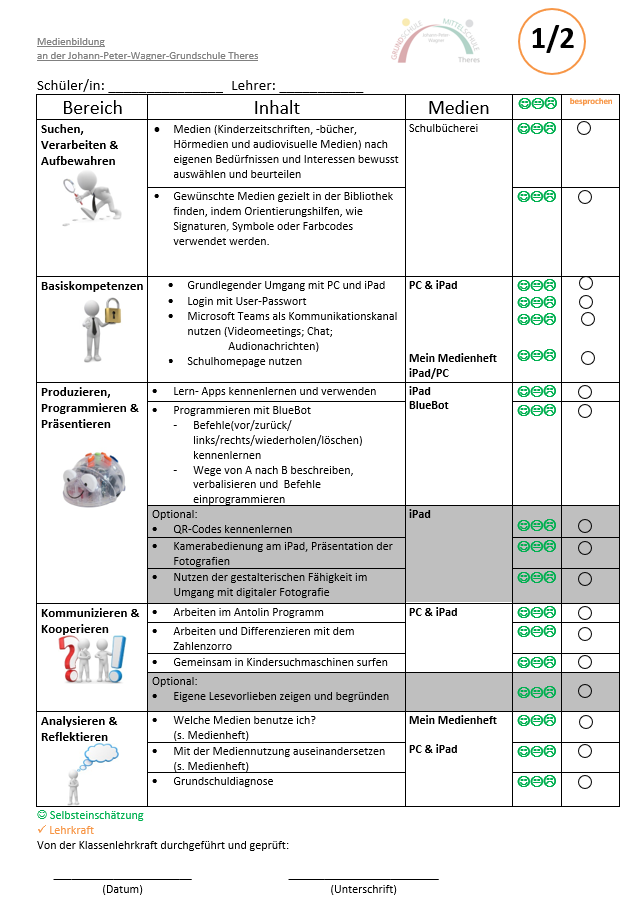 Portfolio Medienkompetenz für Klassen 3/4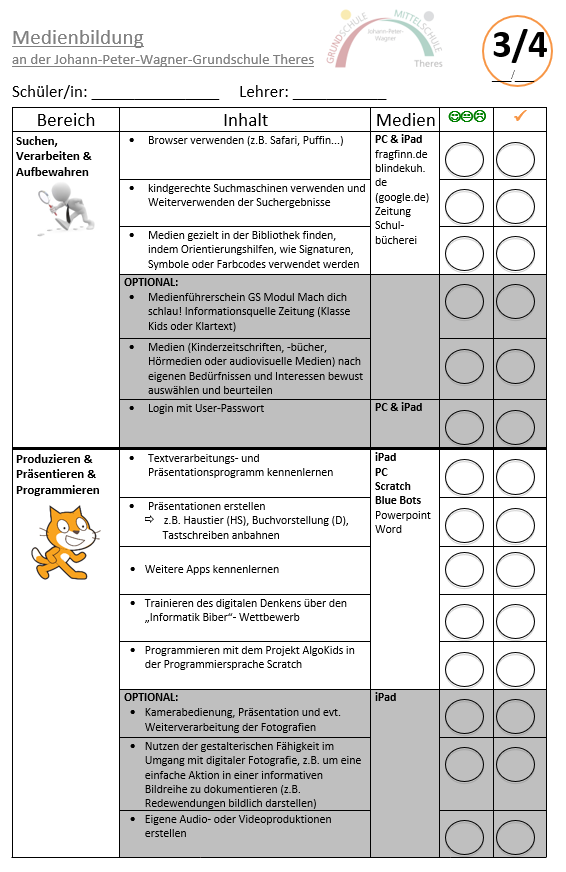 Seite 2 - Medienportfolio Klassen 3 und 4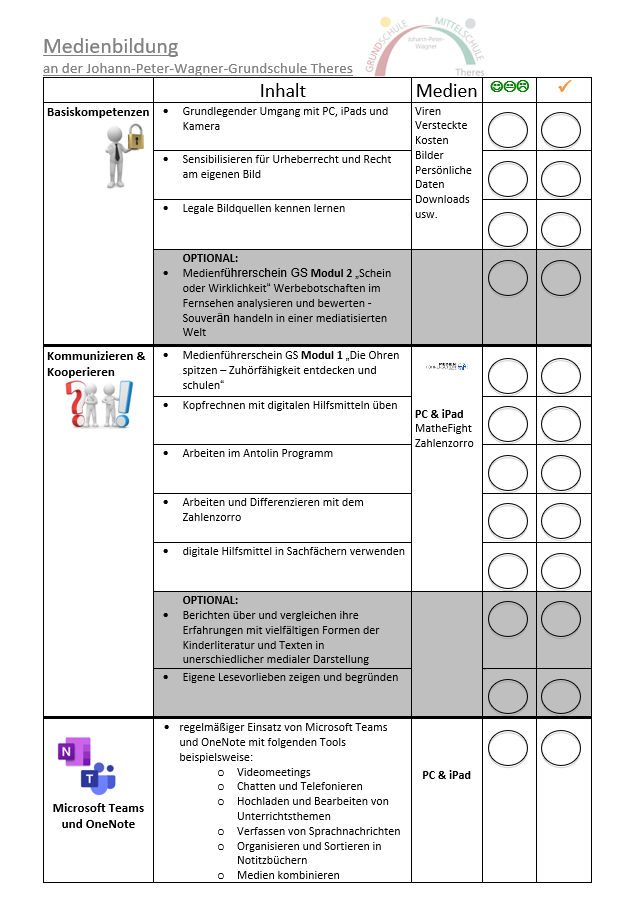 Seite 3 - Medienportfolio Klassen 3 und 4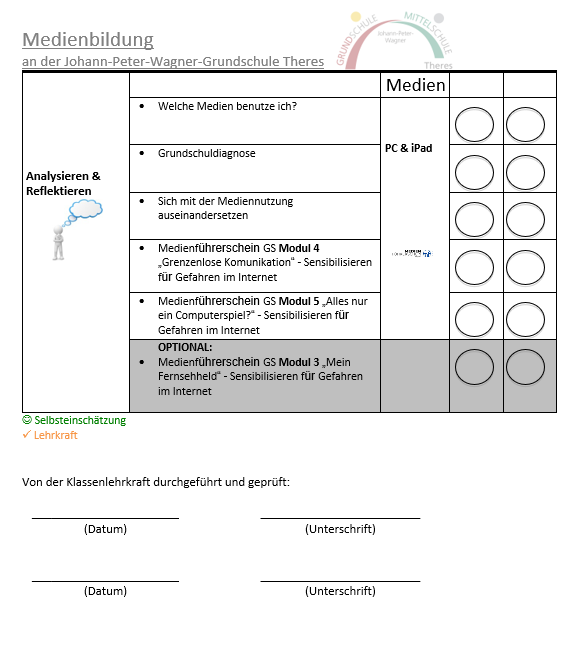 